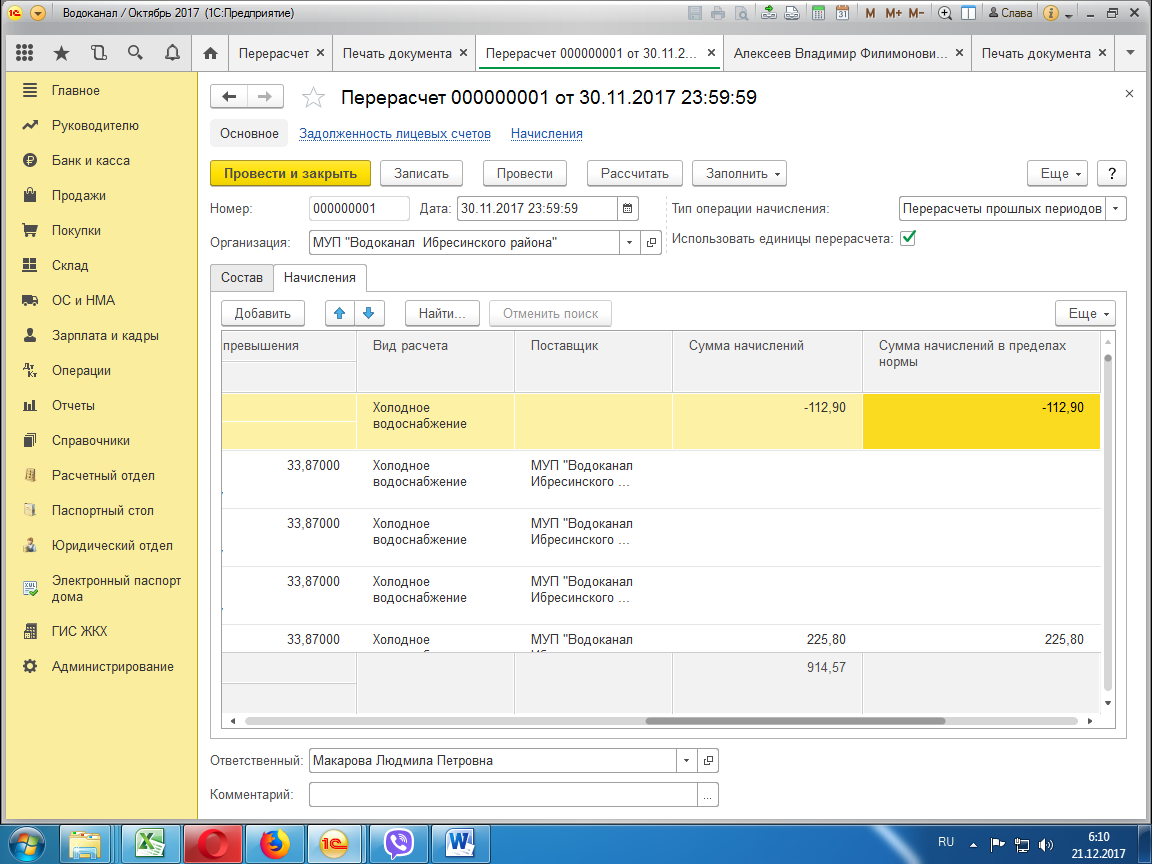 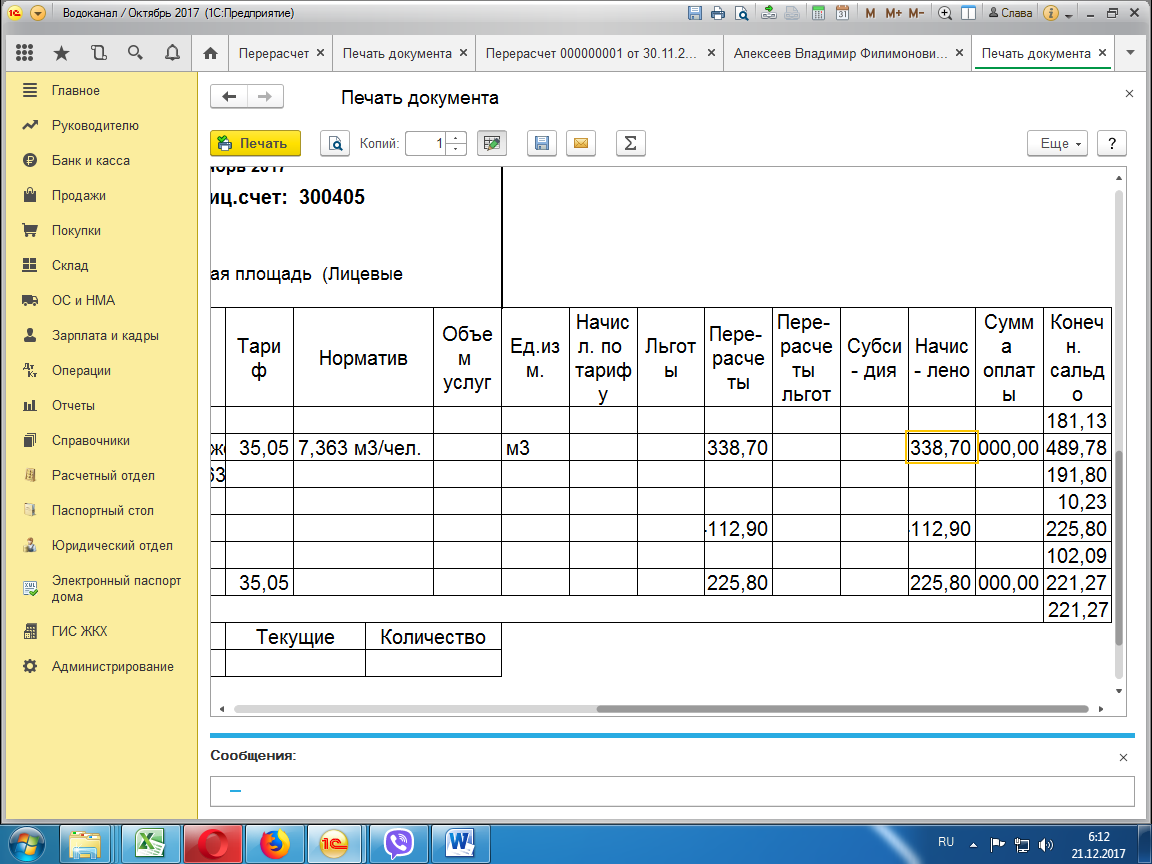 Нужна внешняя обработка для перерасчет по лицевым счетам. Переделать стандартную по заданной формулеЕсли была оплата за данный период по холодному водоснабжению то надо перерасчет по формулеОплата за период /на количество дней за период и умножаем на 10 дней (компенсация за 10 дней).